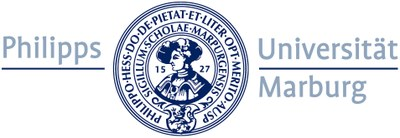 Am Fachbereich [Name] im Institut für [Name] ist zum [Zeitpunkt] eineProfessur (W 3) für [Denomination]zu besetzen. Die Stelleninhaberin/der Stelleninhaber soll ...Erwartet werden …. Erfahrungen in der erfolgreichen Einwerbung von Drittmitteln werden vorausgesetzt. (Hinweis: Abweichungen von diesem Standard sind nur nach Rücksprache mit dem Dez. I möglich.) Es gelten die Einstellungsvoraussetzungen der §§ 61 und 62 HHG. Die Philipps-Universität misst einer intensiven Betreuung der Studierenden und Promovierenden große Bedeutung zu und erwartet von den Lehrenden eine ausgeprägte Präsenz an der Universität.Wir fördern Frauen und fordern sie deshalb ausdrücklich zur Bewerbung auf. Personen mit Kindern sind willkommen – die Philipps-Universität bekennt sich zum Ziel der familienfreundlichen Hochschule. Menschen mit Behinderung im Sinne des SGB IX (§ 2, Abs. 2, 3) werden bei gleicher Eignung bevorzugt.Ihre Bewerbungsunterlagen (Kopien) [ggf. noch Hinweis auf vorzulegende Unterlagen und evtl. noch Verwendung eines Bewerbungsformulars (https://uni-marburg.de/em4qz)] senden Sie bitte bis zum [mindestens 4 Wochen nach Veröffentlichung] an die Präsidentin der Philipps-Universität Marburg, Biegenstraße 10, 35032 Marburg oder ausschließlich als eine PDF-Datei an bewerbung@verwaltung.uni-marburg.de.